GUIA DE AUTOAPRENDIZAJE Nº1 INGLÉS5° GRADENAME: ______________________________________   DATE:____________________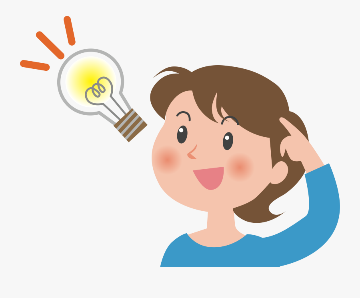 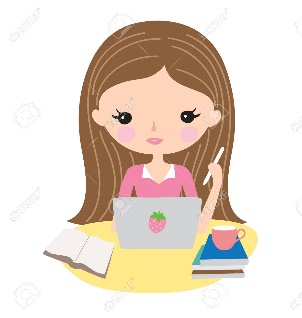 Activity:Addition. Suma:Two + One = Three.Seven + Two =                                                   .Four + Six =                                                   .Three + Four =                                                   .Four + Two =                                                   .Six + One =                                                   .Subtraction. Resta:Ten – nine = One.Eight – Five =                                                   .Six – Four =                                                   .Five – One =                                                   .Ten - Eight=                                                   .Nine – Four =                                                   .Find the matching pairs. Say the numbers at loud. Encuentra las parejas. Di los números. Ve a este link:  https://www.vocabulary.co.il/english-language-games/numbers-to-ten-memory-match/ Has clic en cada tarjeta y busca su pareja en el menor tiempo posible. Di los números mientras juegas.Practica de vocabulario Básico.Ve al siguiente enlace: https://tinycards.duolingo.com/ Crea una cuenta o si ya tienes una cuenta ingresa. Para crear una cuenta puedes pedir ayuda a algún adulto y seguir los siguientes pasos: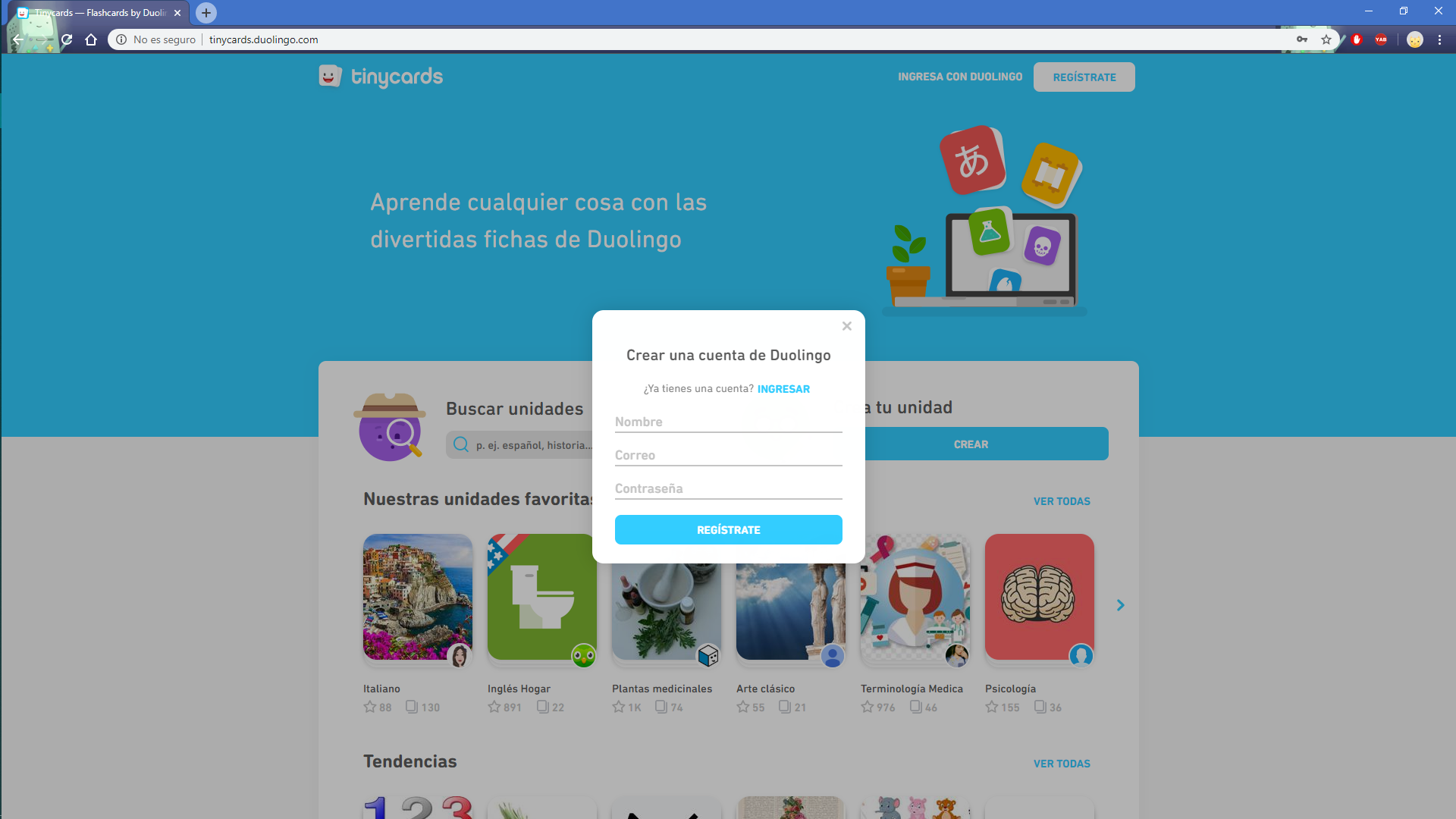 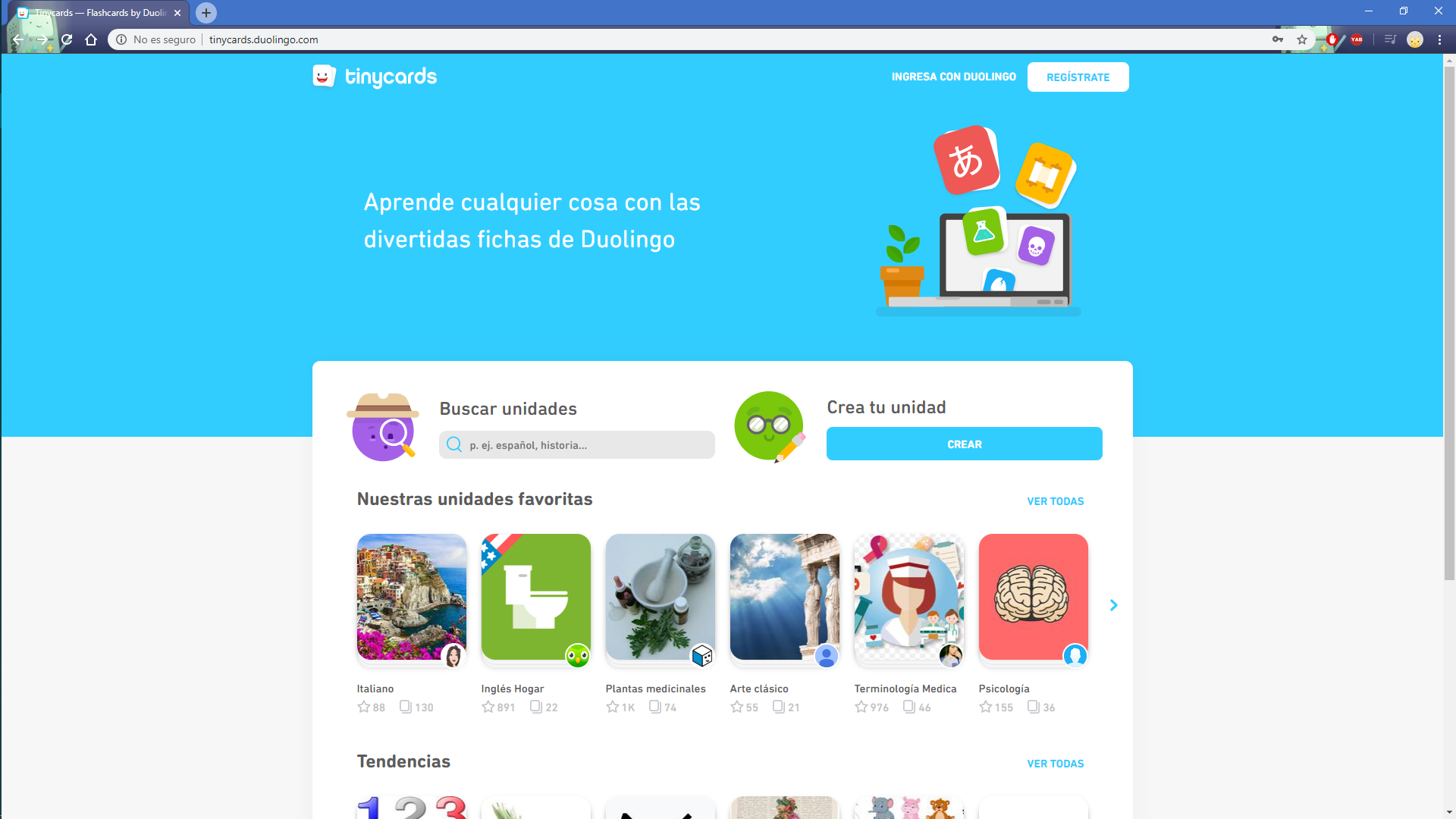 Una vez en tu cuenta ingresa a este enlace: https://tinycards.duolingo.com/courses/DvWQu/curso-de-ingles-de-duolingo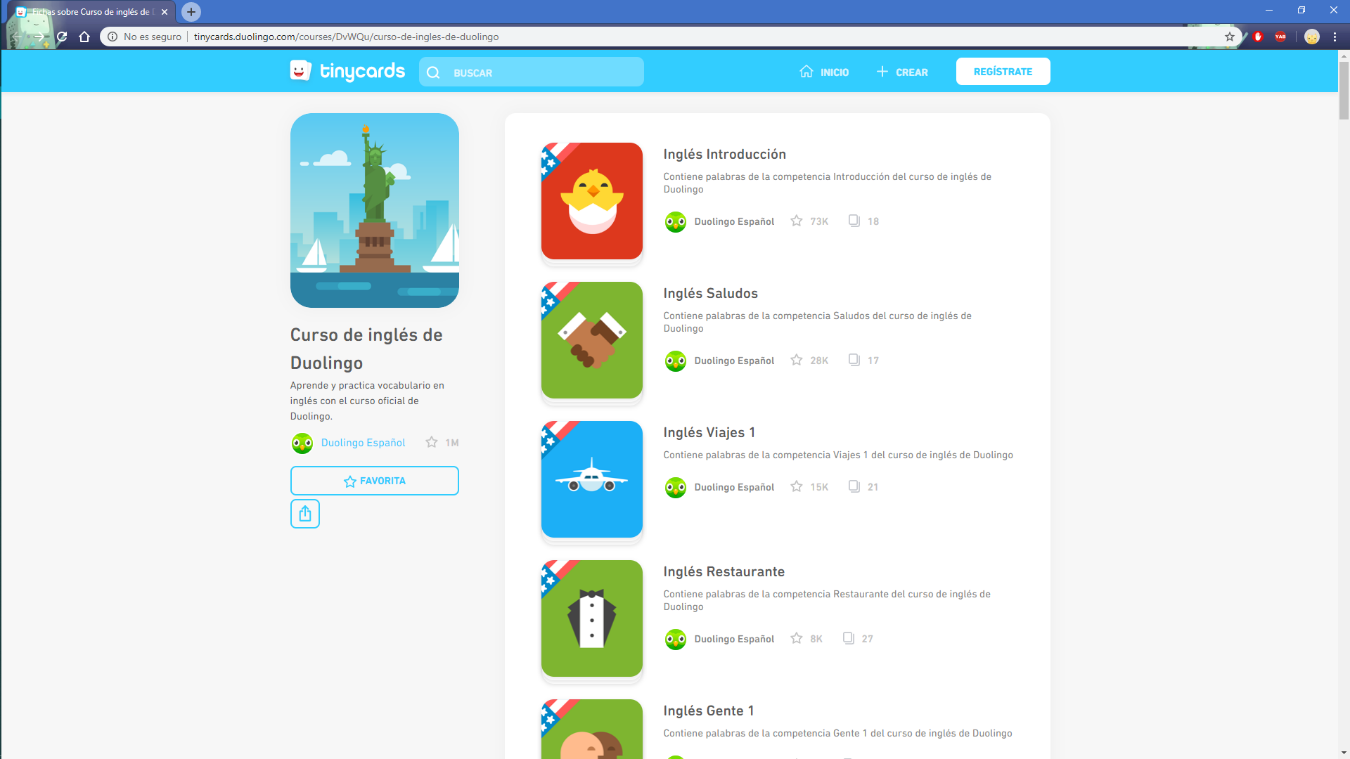 Te mostraran fichas con palabras en español. Al hacerles clic escucharas y veras la palabra en inglés.  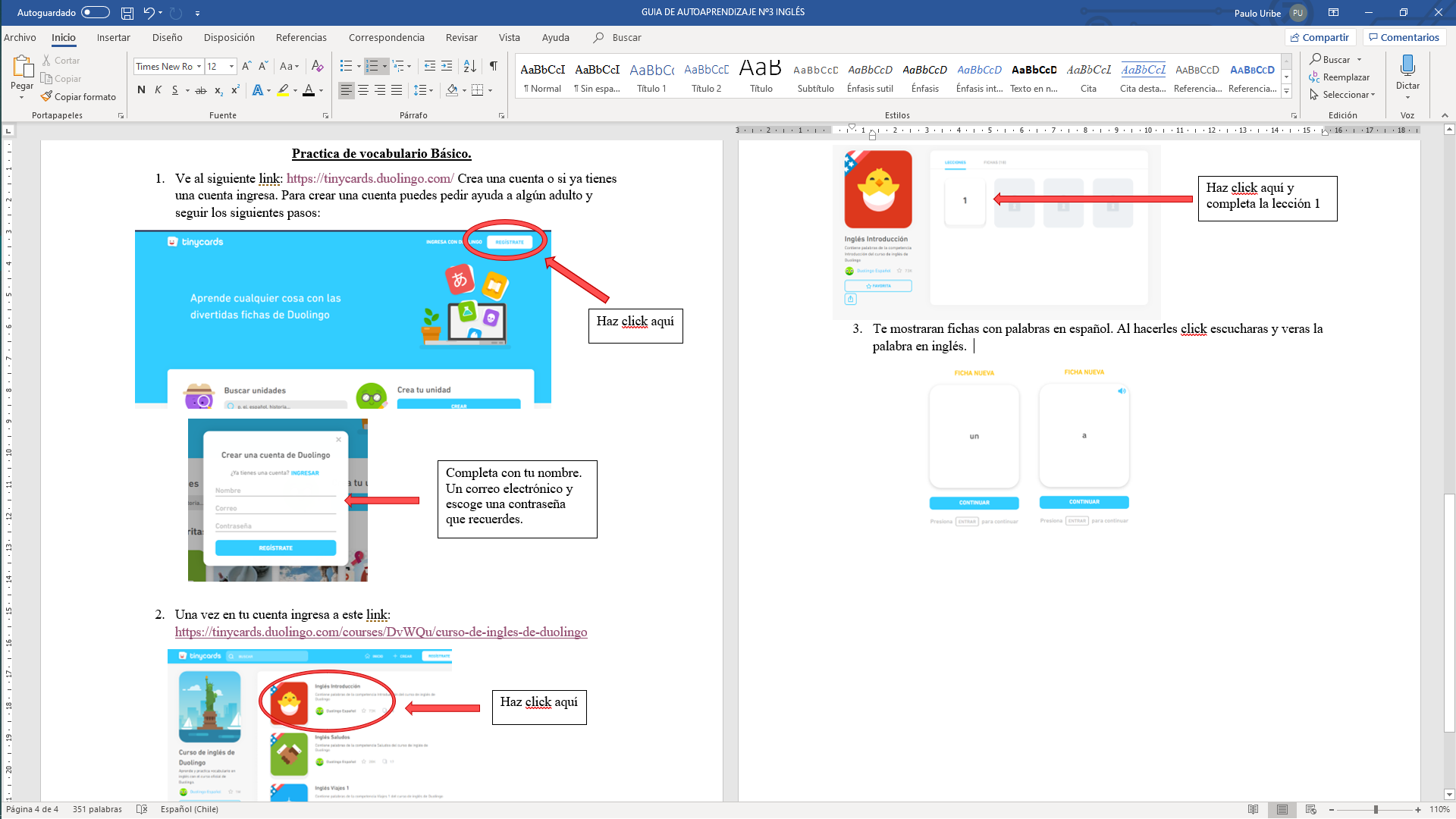 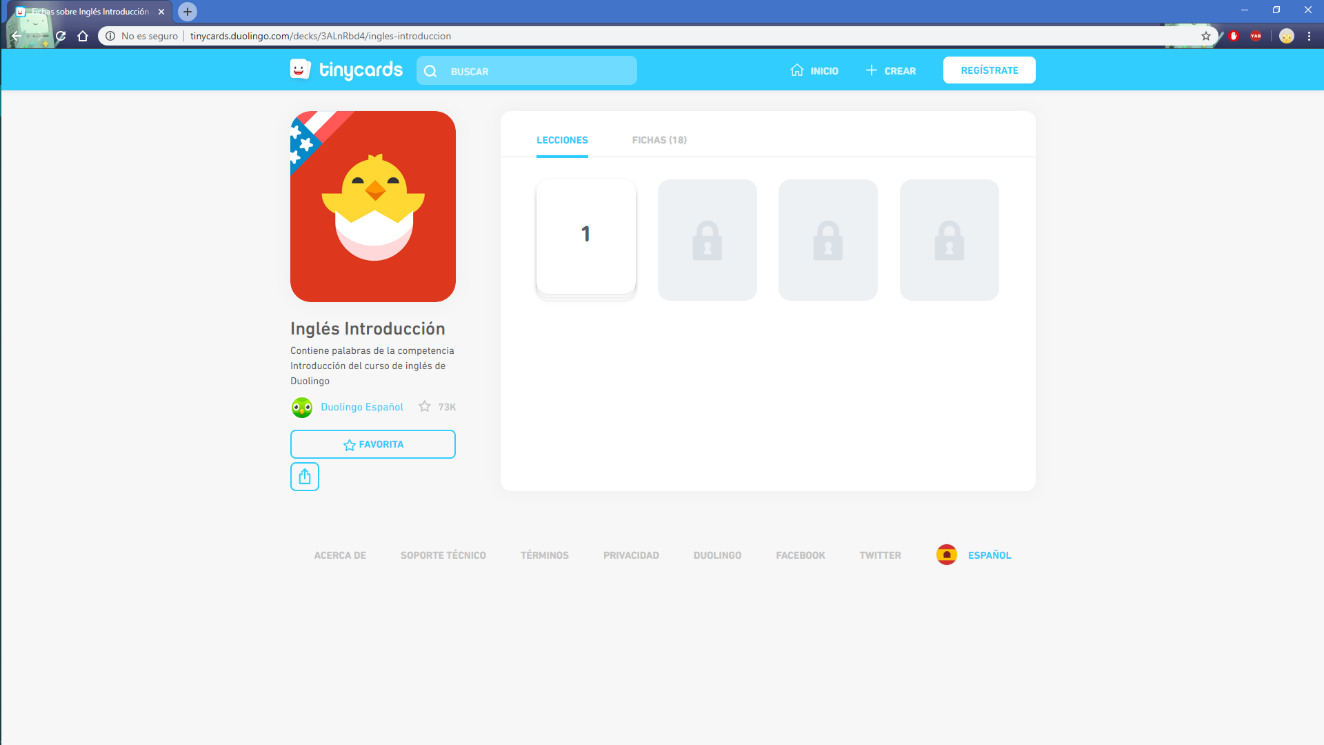 Las actividades que te pueden aparecer son las siguientes: 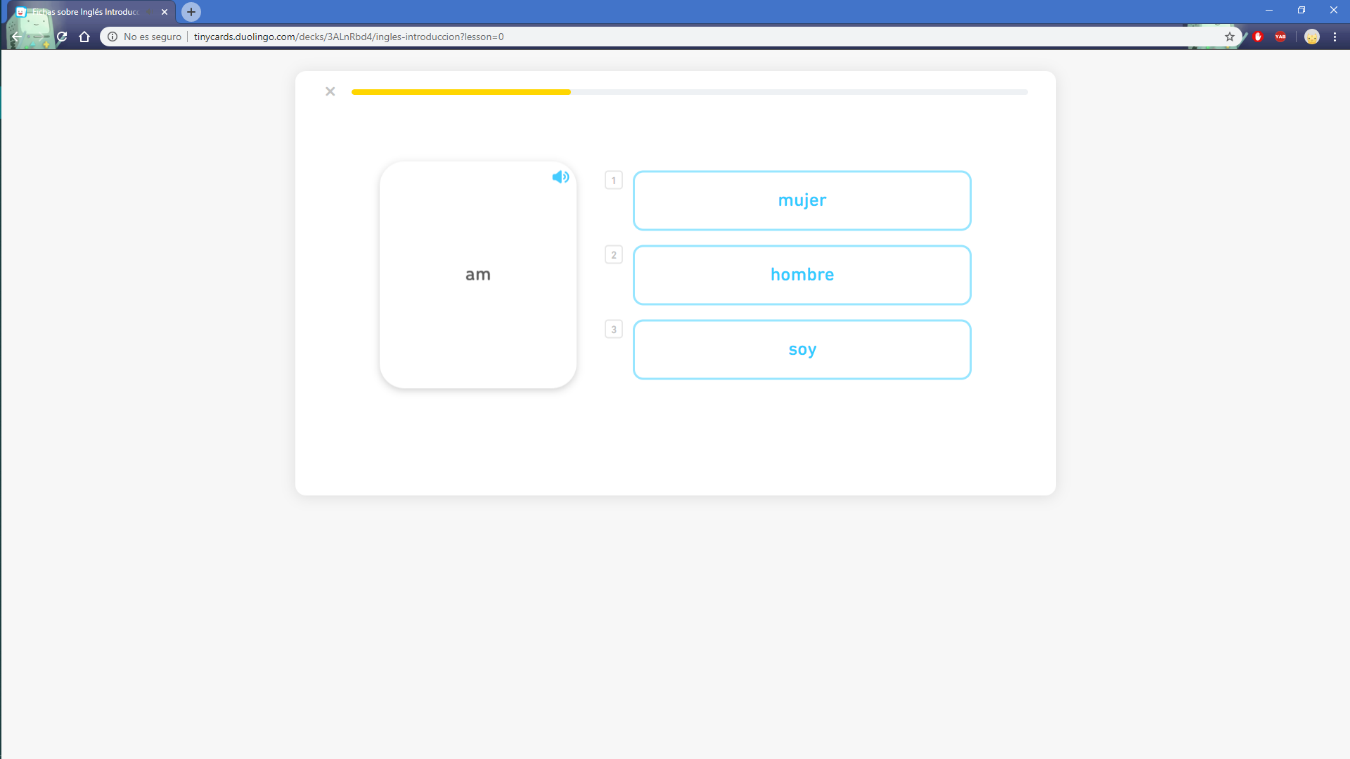 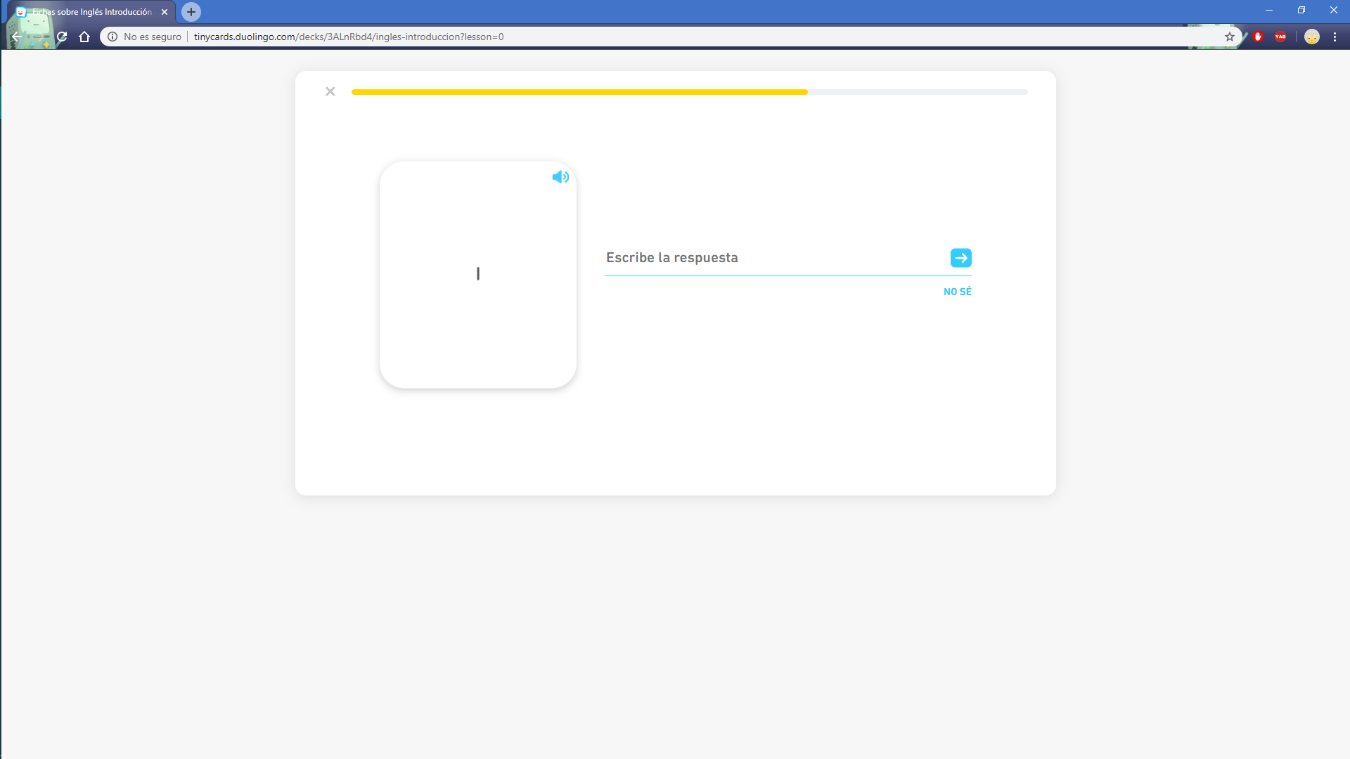 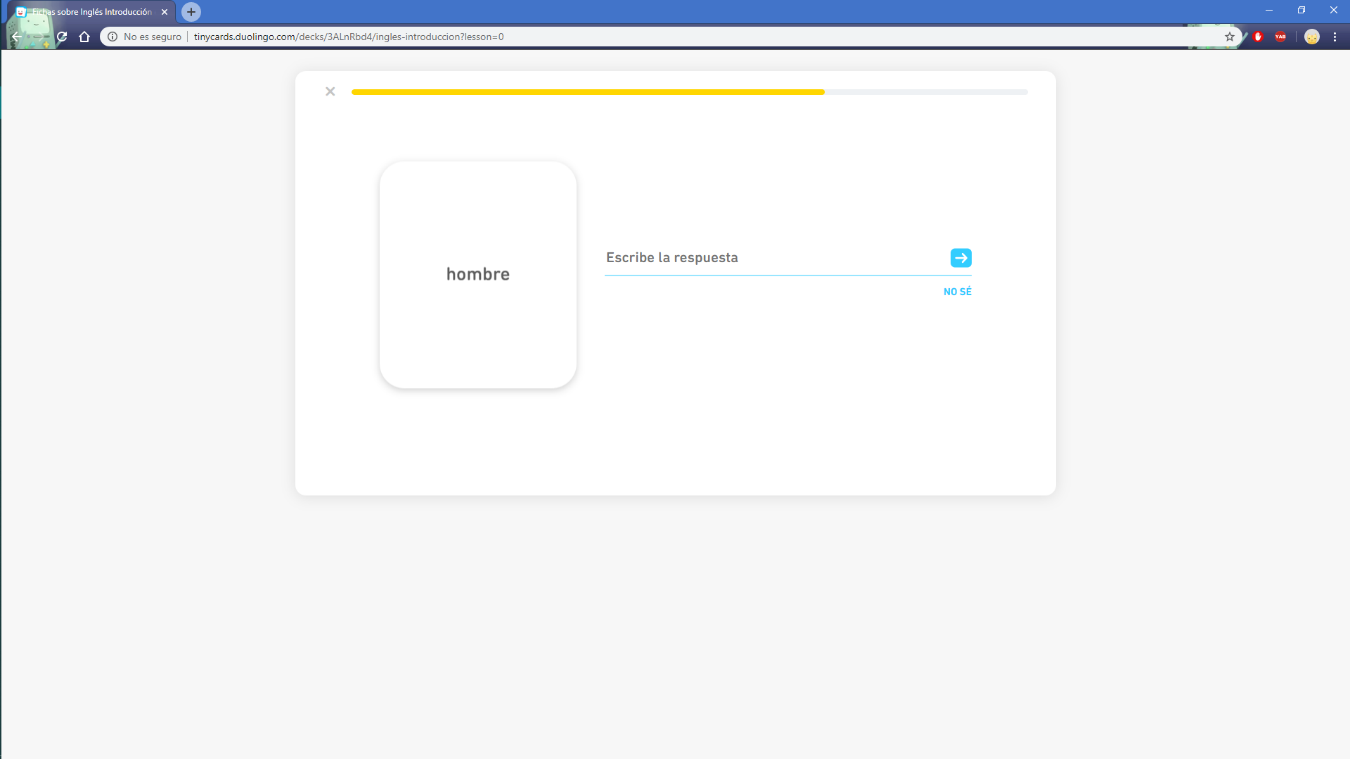 Cuando completes la lección se irán desbloqueando otras nuevas. Completa las 4 lecciones de introducción. También puedes reforzar si lo deseas. 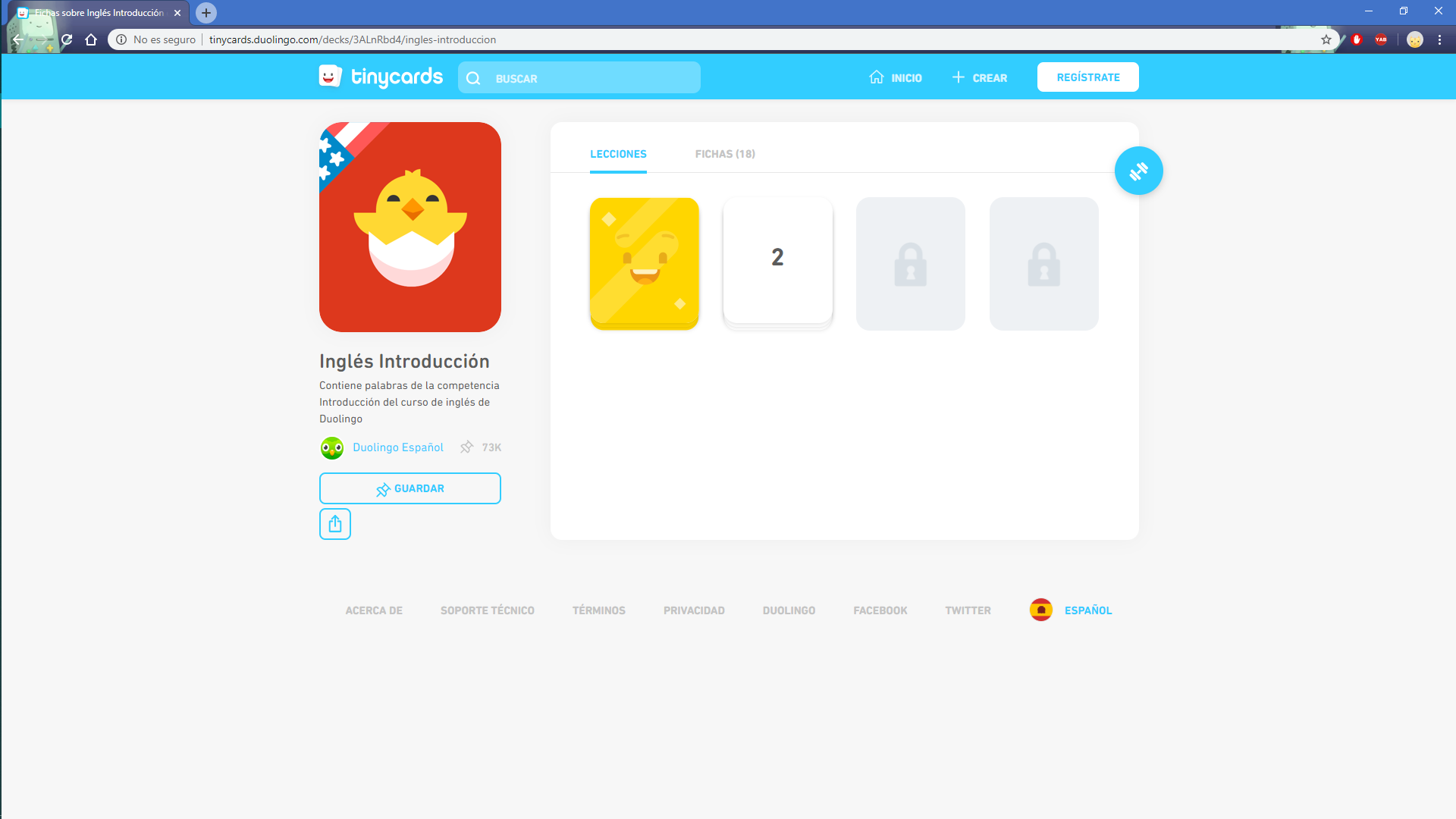 Numbers 1-10Numbers 1-10Numbers 1-10NUMBERENGLISHPRONUNCIATION1OneGuan2TwoTu3ThreeZri (z de España)4FourFor5FiveFaiv6SixSiks7SevenSevn8EightEit9NineNain10TenTen